APEROvronnazASSOCIATION DES PROPRIETAIRES EXTERIEURS DE RESIDENCES SECONDAIRES D’OVRONNAZADHESIONLe/les soussigné(s) déclare(nt) vouloir adhérer à l’Association APEROvronnaz.Il(s) elle(s) confirme(nt) être propriétaire(s) d’une résidence secondaire à Ovronnaz/Leytron et avoir pris connaissance des statuts disponibles sur le site www.aperovronnaz.ch (envoi par poste sur demande).La liste des membres n’est pas publique et APEROvronnaz s’engage à tenir strictement confidentiels les renseignements communiqués ci-dessusCotisation annuelleActuellement CHF 30.- par membre, indépendamment du nombre de biens dont il est le propriétaire (décision de l’AG du 19 septembre 2015) à verser sur le compte d’APEROvronnaz auprès de laBCVs  de  Martigny                         IBAN  CH73 0076 5001 0239 3751 0Compte CLUB No 102.393.75.10 - SWIFT / BIC BCVSCH2LXXX     CCP 19-81-6 clearing 765Le paiement de la cotisation vaut comme confirmation d’adhésion.Adhésion à envoyer à : Charly Teuscher, 2 Quai Maria-Belgia, 1800 Veveyou par e-mail à  info@aperovronnaz.ch Ce formulaire est également disponible en téléchargement sur le site www.aperovronnaz.ch/adhesion.html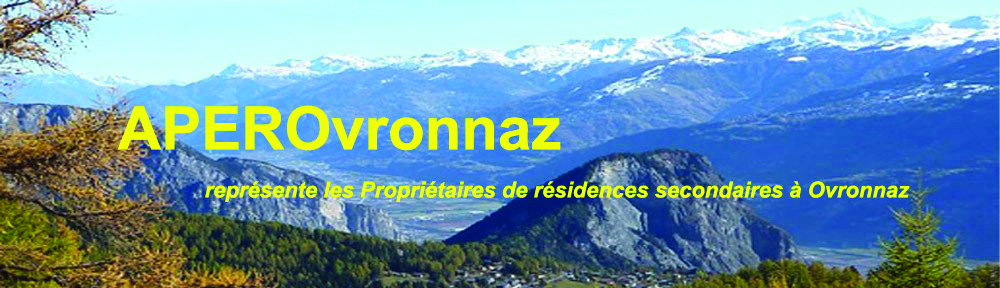 MEMENTO A L’INTENTION DES PROPRIETAIRES DE RESIDENCES SECONDAIRES MEMENTO A L’INTENTION DES PROPRIETAIRES DE RESIDENCES SECONDAIRES 1. Objectifs« L’association est d’intérêt public. Elle est apolitique et non confessionnelle. Elle a pour but de représenter les intérêts des propriétaires de résidences secondaires et chalets situés à Ovronnaz ou ailleurs sur la Commune de Leytron. A cet effet, elle exerce toute activité utile à ses membres. Elle est aussi une interface avec les organismes locaux, touristiques et la Commune. Elle œuvre pour un développement durable et harmonieux d’Ovronnaz et de sa région, en valorisant les initiatives pouvant y contribuer (art. 2 de nos statuts). 2. Infos-clésAssociation constituée le 23.08.2014 (8ème exercice en cours)Membre de la Fédération Valaisanne des Résidences secondaires (FVSR2)Membre de l’Alliance Résidences Secondaires Suisse à BerneNombre de membres adhérents : 240 membres au 31.12.2021Budget de fonctionnement : env. CHF 8'000.-/anCotisation annuelle : CHF 30.- (2021)3. Actions Représentation auprès de la Commission touristique permanente.Information et soutien aux membres sur les questions des Taxes et similaire.Site Internet  www.aperovronnaz.ch comportant de nombreuses informations sur divers sujets touchant les propriétaires de résidences secondaires.Page FacebookNewsletter régulière par e-mailSoutien au Sentier Botanique des Mille fleurs de la Seya Participation à l’augmentation de capital de Téléovronnaz SA CHF 8'000.00 fin 2021) pour le remplacement du téléski de Petit-Pré Bénévolat lors de manifestations dans la station.4. OrganisationPrésident :         Charly Teuscher, VeveyVice-président :  VacantTrésorier :          Gilbert Schertenleib, Penthalaz, Délégué à la commission touristiqueSecrétaire :        Philippe Freléchoux, NyonMembres :          Giovanni Di Dario, Cheseaux-NoréazLogistique :         Nicola Belsito, RenensRéviseurs :         Arlette Borgeaud, Sion, Martial Horner, Ependes5. Contacts Association des Propriétaires Extérieurs de Résidences secondaires d’Ovronnaz - APEROvronnazp.a. Charly Teuscher, Président, 2 Quai Maria-Belgia, 1800 VeveyE-mail au Comité : info@aperovronnaz.ch www.aperovronnaz.chwww.facebook.com/ovronnazapero BCVsMartigny – APEROvronnaz   IBAN CH73 0076 5001 0239 3751 06. Adhésion,votre avantage !19 MAI 2021/PhFL’union fait la force… Vous pouvez adhérer en renvoyant le bulletin d'adhésion à télécharger sur le site www.aperovronnaz.ch , complété et signé, par un des moyens ci-dessus, au Président. Le paiement de la cotisation vaut comme confirmation d’adhésion.NomPrénomDomicileNPA LieuPaysAdresse e-mailTéléphoneRésidence secondaireNom de l’immeubleNoAdresse à OvronnazTél. à OvronnazSIGNATURE(S)Lieu et Date